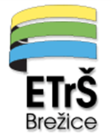 Ekonomska i trgovačka škola BrežiceViša stručna  školaBizeljska cesta 45, 8250 BrežiceTel.: 07 49 92 562, e-mail: vss.brezice@guest.arnes.siDRUGI PRIJAVNI ROK ZA UPISv višeškolski studijski program EKONOMISTInformativni dan: 26. kolovoz 2019, u 17. sati, u predavaonici P2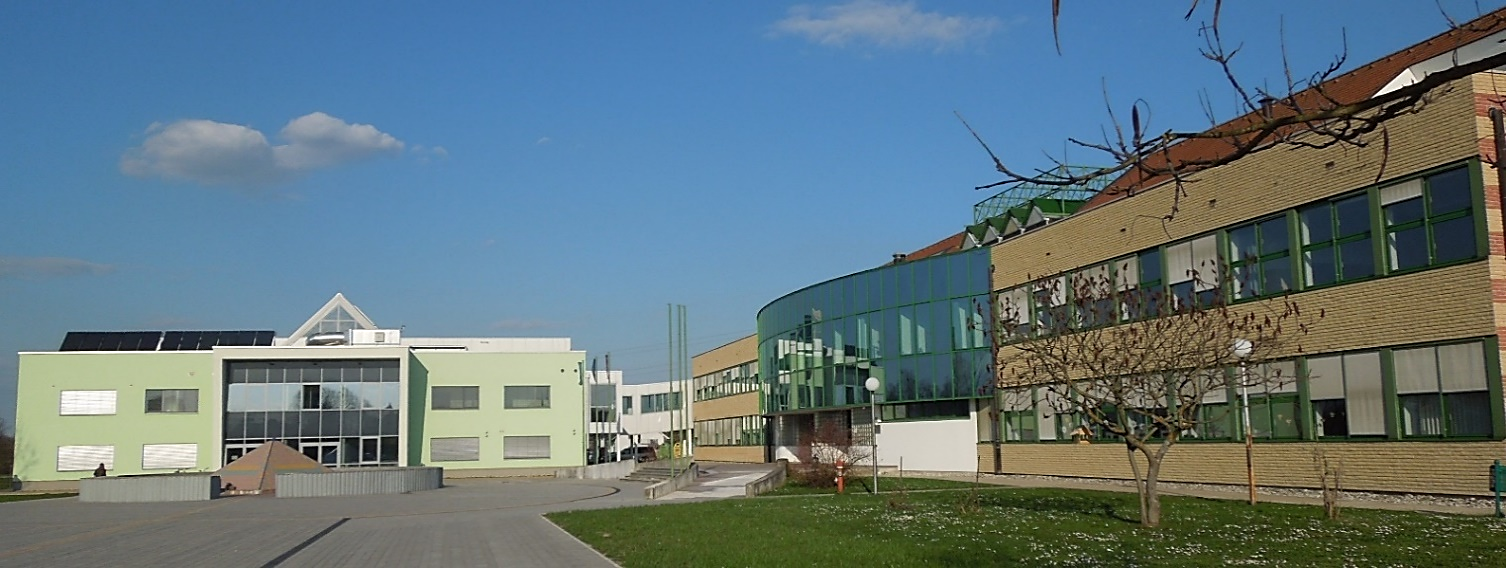 Upis u StudijskU godinu 2019/2020Kandidati za upis u više stručne škole se mogu prijaviti na natječaj od 26. do 30. kolovoza 2019 sa obrascem za prijavu, koja se nalazi na web strani Višeškolske službe: http://www.vss-ce.com/vpsIspunjeni prijavni obrazac natisnite sa web strane i pošaljite ga preporukom na Višeškolsku prijavnu službu:  Višješolska prijavna služba, Šolski center Celje, Pot na Lavo 22, 3000 Celje.Više informacija na web strani: www.vssbrezice.si